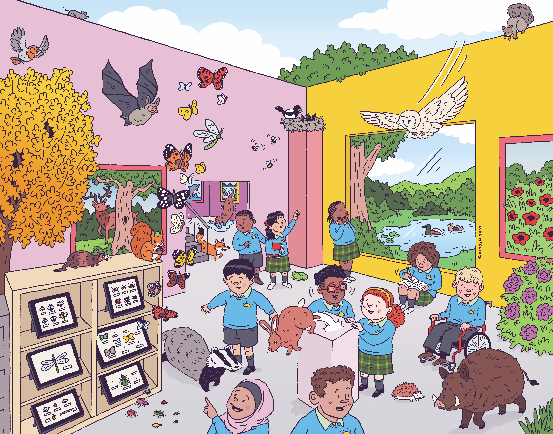 The Great Escape    Grant application questionsApplication deadline: 9am Wednesday 2 November 2022Image credit: © Luke McGarry, 2022Applications must be made via the online form accessed here: https://www.smartsurvey.co.uk/s/The_Great_Escape_Grant_App/All guidance and information can be found at: https://southwestmuseums.org.uk/what-we-do/grants/the-great-escape/If you have any questions about the fund or your proposed project, please contact your local Museum Development Provider.This application form is for museums, galleries and historic houses to apply for grant funding to support participation in the Art Fund's The Great Escape.  

The Great Escape is a new major UK-wide participatory project championing museum, gallery, and historic house collections to engage schools and families with the wildlife in your collections, exhibitions and spaces, leading up to a large-scale participative event on Earth Day 2023 (Saturday 22nd April).  

This grant funding is made possible thanks to Art Fund working in partnership with Museum Development England and Arts Council England.Notes to applicantsTo view South West Museum Development’s Privacy Policy please see here: https://southwestmuseums.org.uk/privacy-policy/This grant application form is for museums, galleries, and historic houses. Please make sure you have read the eligibility criteria for this scheme which can be viewed here: https://southwestmuseums.org.uk/what-we-do/grants/the-great-escape/ before starting your application.The Application Questions...Your Museum Development providerThe Great Escape grant programme online application process is being managed by South West Museum Development on behalf of Museum Development England in partnership with Art Fund and Arts Council England. Please select the Museum Development Provider you are applying to for grant funding:[Museum Development South East / South West Museum Development/ Museum Development London/ Share Museums East/ Museum Development East Midlands/ Museum Development West Midlands/ Museum Development North East/ Museum Development North West/ Museum Development Yorkshire] Your details Organisation Name:Address:Postcode:Project contact name:Project contact role:Project contact email address:Is your organisation a: [Gallery/ Historic House/ Museum]  Is your organisation: [Accredited/ Provisionally Accredited/ formally recognized as Working Towards Accreditation/ Un-Accredited]What is your Accreditation number? To check your Accreditation Number please check here and scroll down to Downloads of Accredited Museums and the List of Working Towards Accreditation About Accreditation | Arts Council England Please add the 'T' number if your museum is working towards accreditation.How would you class your public access or usual opening hours? [Open all year/ Open for part of the year - regular seasonal closure/ Open by appointment only/ Other (please describe)]Is your organisation located in and/ or delivering The Great Escape activity in a Priority Place/ Levelling up area? [Yes/ No]Declarations and permissionsPlease confirm that you have read the scheme eligibility criteria and that to the best of your knowledge the application organisation(s) is/are eligible to submit this application and to receive funds for the activity stated within the application.  [Tick]Please confirm that if successful the grant will be sent to a non-private bank account e.g., non-profit/ charitable account. [Tick]Please confirm that you understand and consent for your application to be shared with your regional or area Museum Development provider and Art Fund for assessment. [Tick]The Art Fund is working in partnership Museum Development England and Arts Council England, please confirm that you consent for the information supplied in your application to be shared with The Art Fund, Arts Council England and Museum Development England for monitoring, evaluation, and impact purposes [Tick]Project informationPlease provide a project title. [Max 20 words]Please provide a short summary of your project. We may publish this summary in order to share with others what your project is about. [Max 50 words]Which of the following best describes your project? [please select]A standalone projectAligned activity with another project or programming Which of the following best describes the activity that will be delivered as part of your project? [Please select all that apply]Connect with a local primary school(s) to engage with children 7-11 years old Connect with families to engage with children 7-11 years oldConnect with other local community groups or organisations Deliver activity on Earth Day 22 April 2023 Please provide the name and post code(s) of the primary school(s) you will, or plan to be, working withIs this a new engagement or an existing connection with the school(s) listed? [New/ Existing/ Both]Please provide the names and post code(s) of the local community groups or organisations you will, or plan to be, working withIs this a new engagement or an existing connection with the local community group(s) or organisation(s) listed? [New/ Existing/ Both]Project PartnersAre you applying as a partnership project as part a consortia? [Yes/ No]Please state your partners details:Organisation name:Address:Postcode:Project contact name:Project contact role:Project contact email address:Are they a Gallery/ Historic House/ Museum/ Other? [Please describe]Organisation name:Address:Postcode:Project contact name:Project contact role:Project contact email address:Are they a Gallery/ Historic House/ Museum/ Other? [Please describe]Organisation name:Address:Postcode:Project contact name:Project contact role:Project contact email address:Are they a Gallery/ Historic House/ Museum/ Other? [Please describe]Organisation name:Address:Postcode:Project contact name:Project contact role:Project contact email address:Are they a Gallery/ Historic House/ Museum/ Other? [Please describe]Organisation name:Address:Postcode:Project contact name:Project contact role:Project contact email address:Are they a Gallery/ Historic House/ Museum/ Other? [Please describe]Organisation name:Address:Postcode:Project contact name:Project contact role:Project contact email address:Are they a Gallery/ Historic House/ Museum/ Other? [Please describe]Organisation name:Address:Postcode:Project contact name:Project contact role:Project contact email address:Are they a Gallery/ Historic House/ Museum/ Other? [Please describe]If you have more partners, please state their name herePlease describe briefly how your partnership will work [Max 200 words]Your project Tell us about your project.  Please consider the following prompts in your answer: [Max 750 words]What is your project and what does it involve?What products, materials, equipment, content development* are required for the project?How will you engage with schools and communities, and ensure they know about and can participate in your project? How will you ensure your project is inclusive?How will you know the project has been successful and what evaluation will you undertake?*Please note we require all grant holders to consider and apply appropriate website accessibility requirements. Please see this resource on website accessibility.  How many events or activities do you intend to deliver as part of your project?How many people do you intend to engage as part of your project?Working with freelancers or external expertiseWhat, if any, freelancers, consultants, or external expertise do you wish to access to support delivery of the project? All grant holders are expected to adhere to these Principles for Working with Freelancers [Max 200 words]Reducing the carbon footprint of your project Explain what you will do to understand, calculate, and reduce the carbon footprint of your project? [Max 200 words]Project timetable and milestonesWhat is the start date of your project? (DD/MM/YY)	What is the finish date of your project? (DD/MM/YY) Please set out the key stages or milestones for your project.  [200 words]Staff and volunteer involvement in the projectIs your organisation volunteer-led, i.e. there are no, or very few, paid or contractual staff? [Yes/No]Will staff be involved in the delivery of the project? [Yes/No] How many staff will be involved in the project? [value]What is the estimated total number of hours all staff involved will contribute to the project? [value]Will volunteers be involved in the delivery of the project? [Yes/No] How many volunteers will be involved in the project? [value]What is the estimated total number of hours all volunteers involved will contribute to the project? [value]Project Grant FinanceWhat is the total cost of the grant finding being applied for? (Please round to the nearest £10) [Value]Are you providing any cash match funding towards the total cost of your project? [Yes/No]Value of cash match funding towards your project [Value]Source(s) of cash match funding provided [50 words]Are you providing any in-kind match funding towards the total cost of your project? [Yes/No]Value of in-kind match funding towards your project [Value]Source(s) of in-kind match funding provided [50 words]Please provide a list of the goods and services you will purchase for delivery of the project:Please state where costs are estimated.VAT registered organisations must EXCLUDE the value of VAT in the cost of itemsNon-VAT registered organisations must INCLUDE the value of VAT in the cost of itemsAre you planning to charge for participation in The Great Escape workshops or activities developed as part of this grant funded project? [Yes/ No]What is the individual charge for participation?What is the total projected income you expect to make from charging?Review and submitThis is the final page. Please go back and review your responses and make any changes before submitting using 'Finish Application'.

If you need to source more data before submitting, please use the 'save and continue' option below.

Once submitted you cannot go back and edit your application.